JUBER JUBER.372561@2freemail.com  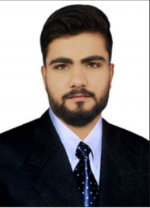 ObjectiveTo give my fullest to my work and to streamline my proficiency in the best possible way to make significant contribution with the help of my skills and knowledge and also enhance them.SummaryA dynamic and astute professional with functional expertise in the field of IT.Capabilities include coordinating with Consultation.Fast learner and persistent individual with ability to apply new technologies.Effective written and verbal communication skills.Capable of thinking in and out of box.EducationBachelor of Computer Applications		2016Rajasthan UniversityJaipur, INDIA.Hardware & Networking Diploma in IANT, Jaipur, INDIA.SkillsM.S Office (MS Word, Excel, Power Point, Outlook)Operating systems – Windows 7, 8, 10, XP, Vista, Windows 2003 Server 2012, Red Hat Enterprise Linux.Well versed with Installation and Troubleshooting.Experience Profile1.	Nine hertz india pvt. Ltd. Jaipur		July 2016 – July 2017	Network administrator 	Company ProfileSoftware company. Job Responsibilities:Worked as an Assistant Engineer taking care of all the IT related issues related to systems and network in all the sites of Pacific Controls.Installing, Configuring and administering windows server 2012Configuration and troubleshooting of WLAN networksMaintenance of Trend Micro and Mcafee AntivirusImplementation and Deployment of Active Directory Services.Installing Software and all Office PackagesInstallation and configuration of IBM Servers (x3650,x3250)Experience  linux Redhat and ubuntu.Experience in configuring MA8-6 (a GPRS modem with provision to connect with digital and analog data contacts and monitor them) and installing them in the site.Experience in commissioning and configuring Honeywell Access Control Systems.Experience in installing and configuring CCTV systems.Personal ProfileDate of Birth	:	17th July1995Sex	:	MaleMarital Status	: 	MarriedNationality	:	IndianLanguages Known	:	English and Hindi